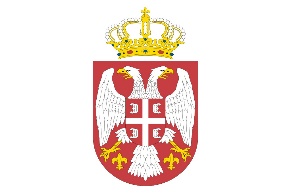 Тел: +381 (010) 311 577, 311 894, 311 876 * Факс: +381 (010) 311 891e-mail: piokrug@nadlanu.com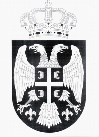 Република СрбијаПИРОТСКИ УПРАВНИ ОКРУГСрпских владара 83, ПиротТел.010/311-577, факс 010/311-891ИЗВЕШТАЈО РАДУ СТРУЧНЕ СЛУЖБЕ ПИРОТСКОГ УПРАВНОГ ОКРУГА  ЗА 2013. ГОДИНУ                            I   ДЕО - УВОДА) Општи подаци – пун службени назив и адресаРЕПУБЛИКА СРБИЈАПИРОТСКИ УПРАВНИ ОКРУГ18300  ПИРОТУл.Српских владара 83Тел:             010/311-577,Факс:          010/311-891E-mail:  piokrug@open.telekom.rs	WEB-sajt:  http://www.pirotskii.okrug.gov.rsОблик организовања:   ДРЖАВНИ ОРГАННазив подгрупе:             Помоћни послови за функционисање државеШифра делатности:       8411Матични број:                17649388ПИБ:                               104195204Шифра буџетског корисника:       41123II     У Стручној служби Пиротског управног округа - Одсеку  за опште послове, организовано је обављање општих послова према Закону о државној управи ("Службени гласник РС", бр. 79/05, 101/07 и 95/2010), Уредби о начелима за унутрашње уређење и систематизацију радних места у министарствима, посебним организацијама и службама Владе ("Службени гласник РС", бр. 81/07- пречишћен текст, 69/08 и 98/12) и Правилнику о унутрашњем уређењу и систематизацији радних места у стручној служби Пиротског  управног округа бр. 922-110-02/2009-01 од 29.12.2009.год.              Начелник округа уз стручну и техничку потпору Стручне службе обавља послове  заједничке свим окружним подручним јединицама органа државне управе .             У Стручној служби Пиротског управног округа обављају се следећи послови:   -  остваривање сарадње са органима државне управе, локалне самоуправе и другим органима и организацијама; 	-   управне послове у вези са заснивањем и престанком радног односа и остваривањем права из радног односа запослених у Стручној служби управног Округа; правне послове  за потребе управног Округа; персоналне и друге евиденције запослених у управном Округу;- обављање финансијско-материјалних послова у вези са планирањем и наменским трошењем средстава за рад управног Округа; припрему годишњих и периодичних извештаја, припрему предлога потребних средстава за рад управног Округа, финансијски план, завршни рачун, извештаје о утрошеним средствима управног Округа; обраду података за исплату плата, других примања и накнада запослених  у управном Округу; контролу финансијских и рачуноводствених података; израду анализе , информације и друга акта која се односе на планирање, обезбеђење и реализацију средстава; вођење књиговодствене и друге евиденције из области материјално-финансијских послова, континуирано праћење прописа из области финансија;- обављање канцеларијских послова; вршење пријема поште и поднесака упућене министарствима; завођење, евидентирање  и здруживање предмета путем АОП-е, развођење, архивирање и чување аката у архиву; обавештење странкама о кретању предмета; пријем материјала и предмета за експедовање преко поште; отпремање, ковертирање и завођење поште у књигу отпреме, евидентирање утрошака поштанских трошкова;- дактилографске послове и послове умножавања материјала, исправљање и сређивање до коначне верзије; куцање  по диктату, прекуцавање са штампаног текста; прекуцавање рукописа, израду  табела; унос података на магнетне медијуме за потребе креирања базе података; пружање помоћи корисницима информационог система на уносу података;- превоз начелника управног Округа и других запослених  у управном Округу; занатске послове; сервисирање и регистрацију возила, припрему захтева за коришћење возила, евидентирање коришћења возила, обављање мањих оправки; курирске послове;- примање захтева за набавку потрошног материјала, пријем, ускладиштење и издавање канцеларијског, другог материјала и ситног инвентара;- текуће одржавање пословног простора,   чишћење и отклањање снега;  и друге послове од значаја за рад управног округа.           	   Пиротски управи округ чине четри подручне јединице: Пирот, Бела Паланка Бабушница, и Димитровград,(Уредба о управним окрузима, « Сл. гласник РС,број 15/06)  са укупно 44 запослених..                        Шест министарства деташирала су двадесет и једног представника за територију Пиротског округа и то:  		Министарство пољопривреде,шумарства и водопривреде   - 9  запослених     Министарство рада и запошљавања и социјалне политике                                                                    -  6 запослених   	 	Министарство здравља                                                                 -  6 запослених    		Министарство привреде                                                               -  1 запослен    		Мин. енергетике, развоја и  заштите животне средине          -  4 запослена    	 	Мин. спољне и унутрашње трговине и телекомуникације    -  9 запослених       II     У Стручној служби Пиротског управног округа - Одсеку  за опште послове, организовано је обављање општих послова према Закону о државној управи ("Службени гласник РС", бр. 79/05, 101/07 и 95/2010), Уредби о начелима за унутрашње уређење и систематизацију радних места у министарствима, посебним организацијама и службама Владе ("Службени гласник РС", бр. 81/07- пречишћен текст, 69/08 и 98/12) и Правилнику о унутрашњем уређењу и систематизацији радних места у стручној служби Пиротског  управног округа бр. 922-110-02/2009-01 од 29.12.2009.год.              Начелник округа уз стручну и техничку потпору Стручне службе обавља послове  заједничке свим окружним подручним јединицама органа државне управе .             У Стручној служби Пиротског управног округа обављају се следећи послови:   -  остваривање сарадње са органима државне управе, локалне самоуправе и другим органима и организацијама; 	-   управне послове у вези са заснивањем и престанком радног односа и остваривањем права из радног односа запослених у Стручној служби управног Округа; правне послове  за потребе управног Округа; персоналне и друге евиденције запослених у управном Округу;- обављање финансијско-материјалних послова у вези са планирањем и наменским трошењем средстава за рад управног Округа; припрему годишњих и периодичних извештаја, припрему предлога потребних средстава за рад управног Округа, финансијски план, завршни рачун, извештаје о утрошеним средствима управног Округа; обраду података за исплату плата, других примања и накнада запослених  у управном Округу; контролу финансијских и рачуноводствених података; израду анализе , информације и друга акта која се односе на планирање, обезбеђење и реализацију средстава; вођење књиговодствене и друге евиденције из области материјално-финансијских послова, континуирано праћење прописа из области финансија;- обављање канцеларијских послова; вршење пријема поште и поднесака упућене министарствима; завођење, евидентирање  и здруживање предмета путем АОП-е, развођење, архивирање и чување аката у архиву; обавештење странкама о кретању предмета; пријем материјала и предмета за експедовање преко поште; отпремање, ковертирање и завођење поште у књигу отпреме, евидентирање утрошака поштанских трошкова;- дактилографске послове и послове умножавања материјала, исправљање и сређивање до коначне верзије; куцање  по диктату, прекуцавање са штампаног текста; прекуцавање рукописа, израду  табела; унос података на магнетне медијуме за потребе креирања базе података; пружање помоћи корисницима информационог система на уносу података;- превоз начелника управног Округа и других запослених  у управном Округу; занатске послове; сервисирање и регистрацију возила, припрему захтева за коришћење возила, евидентирање коришћења возила, обављање мањих оправки; курирске послове;- примање захтева за набавку потрошног материјала, пријем, ускладиштење и издавање канцеларијског, другог материјала и ситног инвентара;- текуће одржавање пословног простора,   чишћење и отклањање снега;  и друге послове од значаја за рад управног округа.1)   ЗАПОСЛЕНИ У УПРАВНОМ ОКРУГУ                     Правилником о унутрашњем уређењу и систематизацији радних места у Стручној служби Пиротског управног округа, који је усклађен са Одлуком о максималном броју запослених, систематизовано је 6  радних места са 8 извршилаца и то:             Систематизацијом радних места није предвиђено радно место за финансијско -материјалне послове, па је у току 2013.године за обављање ових послова ангажовано лице по основу уговора о привременим и повременим пословима. Такође, систематизацијом није предвиђено радно место спремачице, па је ове послове обављало лице ангажовано преко агенције.2) ИЗВРШЕНИ ПОСЛОВИ од јануара до децембра 2013.године                 У писарници раде два радника. заведено је      8.066 предмета,архивирано    5.875 предмета из 2013. и 3000 предмета из претходних година, активних        2 189 предмета,примљено       1 988 препоручених   и око 200 обичних пошиљки,примљено 675 обавештења, решења, пријава, допуна и дописапримљено и евидентирано  293 рачуна,отпремљено 1177 препоручених писама,   300 обичних и 3 пакета,отпремљено 455 захтева судији за прекршаје,Архивска књига за 2013.годину је завршена,У 2013.год. припремљено је и излучено 6,15 метара безвредног регистратурског материјала  за 2002.годину Вршено требовање и издавање канцеларијског материјала.  Штампање докумената са флешки, скенирање, дежурство на пријемном шалтеру и пријем телефонских позива на централи.           		 У дактило-бироу раде такође два радника. У извештајном периоду откуцано:743 решења,115 извештаја,6 образаца,  327 захтева судији за прекршаје,472 захтева за плаћање,472 решења за плаћање,486 записника, дописа и др.      	 	Из области финансија све обавезе извршене су у прописаном рокуЗавршни рачун за 2012.годину;План јавних набавки за 2013.годину;Предлог финансијског плана за период 2014-2016;ППП за обрачунате порезе и доприносе за 2012.годину;Извештај о извршењу буџета за период 01.01.-30.06.2013.године;предлог за утврђивање приоритетних области финансирања од 2013-2015.год.урађен финансијски план на месечном нивоу и финансијски план на дневном нивоу,књижена је финансијска документација , прокњижено 472 захтева за плаћање,36 захтева за плате и превоз;обрађено је и исплаћено 80 путних налога,поднето је 2 захтева за  промену апропријација,поднето је 17 захтева за промену квоте, подношени периодични извештаји о утрошеним средствима, спроведени  поступци за  две јавне набавке мале вредности које  се односе на адаптацију ходника у приземљу зграде округа ,извршен обрачун и исплата јубиларних награда, поднети извештаји о јавним набавкама Управи за јавне набавке.         Из области општих и правних послова :извештај о раду Стручне службе Пиротског управног округа:Информатор о раду за 2012.годину;дванаест месечних извештаја о запосленима у Стручној служби Пиротског уп. округа ;израђена решења о годишњим одморима запослених, уговор о привременим и повременим пословима, извршено је оцењивање државних службеника;поднети извештаји Реп. дирекцији за имовину о непокретним  и покретним стварима које користи Пиротски управни округ; поднет захтев за доделу домена за израду сајта , извршен избор понуђача за израду сајта, припремљени подаци о округу и остали материјал  за сајт,месечно ажурирани подаци из централне кадровске евиденције, Радило се на изради плана интегритетаДостављени извештаји Поверенику за информације од јавног значаја..                      Пиротски управни округ по Закону о буџету за 2013.годину ("Сл.гласник РС бр.59/13) добио је 14.601.000,00 динара. Због недостатка средстава на економској класификацији 421- стални трошкови, остали су неизмирени рачуни за централно грејање у износсу од 450 000,00динара.                                МАТЕРИЈАЛНА ОПРЕМЉЕНОСТ СТРУЧНЕ СЛУЖБЕСтручна служба Пиротског  управног округа располаже са: Возила:                 	  HONDA CIVIL -       2009.         пређена километража-   27 960 км.                   	 ŠKODA FABIA 1.2-   2005.        пређена километража-                         JUGO TEMPO-          1995.        пређена километража -                                  Возило „Хонда“  је каско осигурано, извршен је редован сервис свих возила и неке неопходне поправке.О кретању возила и утрошку горива  води се уредна евиденција              Рачунарска опрема:                               шест  рачунара седам штампачаједан мултифункцијски апаратједан скенердва копир апаратаУ 2013.год. није набављана рачунарска опрема.                              Г)  ПОСЛОВНИ ПРОСТОРПиротски  управни округ је на коришћење од општина Пиро доби зграду у улици Српских владара 83 укупне корисне површине 624м2. III ДЕОАКТИВНОСТИ НАЧЕЛНИКА ОКРУГА 1.На основу решења Владе Републике Србије 24 Број: 119-2418/2013 од 28. 03.2013.  године, Горан Стаменовић је разрешен дужности начелника Пиротског управног округа, а решењем Владе Републике Србије 24 Број: 119-2420/2013 од 28.03.2013 године, на дужност начелника постављен је Александар Ћирић.Примопредаја дужности одржана је 04.04.2013.године у просторијама Пиротског управног округа у присуству          У периоду од 01.01.до 04.04.2013.године обављане су редовне радне активности. Орджана је једна седница Савета округа и два колегијума са шефовима инспекцијских служби.         Од преузимања дужности  начелник округа имао је бројне активности. Упознао се начином функционисања округа, и начином рада окружних подручних јединица н а територији Пиротског округа.      На конститутивној седници новог састава Савета одржаној 18.6.2013.год. председници општина упознали су га са стањем у локалним самоуправама , којом приликом је договорена чвршћа сарадња општина и округа и већа подршка и помоћ начелника у успостављању веза са министарствима.    До краја године одржане су још две сенице Савета округа и два колегијума са шефовима инспекцијских служби.   Такође, начелник округа,  др Александар Ћирић, био је један од домаћина састанка Евро региона "Нишава" одржаном у Пироту. После извештаја о предходним активностима, постављени су прецизирани задаци и план рада Еврорегиона " Нишава "од 2013-2020.       - Господин Данило Голубовић, државни секретар Министарства пољопривреде, шумарства и водопривреде,после посете Пиротском управном округу и разговора са начелником округа, обишао је и отворио деоницу пута Сенокос -Каменица. Радови на асвалтирању овог пута део су СТАР пројекта.       - Начелник Пиротског округа примио помоћника министра пољопривреде, г-дина Ненада Катанића, са којим је присуствовао прослави међународног дана биодиверзитета.        - Начелник Пиротског округа присуствовао је пријему у амбасади Бугарске поводом Бугарског државног празника.        - Пиротски округ посетио Државни секретар министарства здравља, Милош Јевтовић. Са начелником округа посетио Пиротску болницу и Дом Здравља Пирот.       - Начелник Пиротског округа примио помоћника министра пољопривреде, г-дина Ненада Катанића, са којим је присуствовао прослави међународног дана биодиверзитета. На старој планини је том приликом отворен центар за посетиоце Врело, где се могу добити информације о природним, културним и туристичким вредностима Парка природе Стара Планина.      - Начелник округа је  присуствовао састанку евро региона Нишава у Бугарској општини Божуриште.      - У  сали Пиротског округа одржана презентација о одрживом развоју и обновљивим изворима енергије, коју је у име привредног друштва РАФИНО представио Директор др. Александар Перић. Присуствовали су представници свих општина из Пиротског округа, као и релевантни руководиоци комуналних предузећа и регионалне депоније.     - Начелник  округа присуствовао пријему у Амбасади Француске у Београду.поводом  одликовања витеза легије части које је г-дин Бруно Масон, Директор индустријских постројења Тигар Тyрес, примио од владе Француске.     -Начелник  управног округа састао се са Његовом екселенцијом Амбасадором Белорусије Владимиром Чушевим. Посетили су пиротски музеј и АД "Тигар". На састанку, коме је присуствовао и Михаил Денисов, директор Руског дома у Београду, било је речи о могућностима улагања у пиротску привреду.     -Начелник Пиротског округа др Александар Ћирић  је присуствовао  пријему у амбасади Грчке.     -Начелник Пиротског округа био гост на пријему у Амбасади Белорусије.     -Начелник Пиротског округа именовао Председника и чланове организационог одбора 3. сајма роба и услуга пиротског округа.     -Начелник округа је примио г-дина Мерц-а, директора за интернационалне односе привредне коморе Бохум из Немачке, као и директора привредне коморе Ниш;     -У Пироту је од 18-20 октобра одржан Сајма роба и услуга. Организатори овог сајма били су  Пиротски управни округ, општине Пирот, Димитровград, Бабусница, Бела Паланка и Национално трзисте роба и услуга Србије, под покровитељством Привредне коморе Србије. Сајам је отворио Државни секретар у Министарству регионалног развоја и локалне самоуправе г-дин Драган Стевановић. На сајму се представило 102 излагача.Начелник округа је преузео значајну улогу у организовању сајма.      - Начелник Пиротског управног округа, Александар Ћирић, присуствовао оснивачком састанку Српско-Бугарске привредне коморе.     -Начелник Пиротског управног округа, дрАлександар Ћирић, учествовао је у раду Пословног форума у Софији. У привредној комори Бугарске, привредницима су се обратили и председник Србије Томислав Николић и Росен Плевнелије;    - Сасатанак Еврорегиона "Нишава" одржан у Бабушници. Поред начелника Пиротског управног округа, присуствовали су представници свих општина са обе стране, као и представник канцеларије Софијске области. Представљени су пројекти прекограничне сарадње који би требало да се реализују у наредних годину дана.    -Заседао Окружни штаб за ванредне ситуације. Седницом је председавао новоизабрани Комнадант Ок ШВС, дрАлександар Ћирић. По свим тачкама дневног реда, поднети су извештаји, дати конкретни предлози за даљи рад и донети закључци. На седници је дат и предлог за именовање нових члановаОкружног штаба.   -Начелник  округа, др Александар Ћирић, присуствовао и учествовао у раду одбора за заштиту животне средине- Народне скупштине Републике Србије.Тема јавног слушања била је: "Национални приоритети за међународну финансијску помоћ за период 2014-2017. године са пројекцијом до 2020. године".    - Поводом обележавања дана примирја и у знак сећања на жртве у другом светском рату, Начелник округа је положио венац на Српском војничком гробљу у Софији. Затим је присуствовао пријему у амбасади Србије у Софији.     - Начелник округа је заједно са начелницима свих округа Србије, био је на састанку у Канцеларији за Косово и Метохију.      - Пиротски управни округ посетили су министар здравља проф.др. Славица Ђукић Дејановић и државни секретар проф.др. Берислава Векића.      -Начелник је заједно са шефовима инспекцијских служби присуствовао представљању новог Закона о прекршајном поступку;    -Присуствовао је обележавању дана АД"Тигар";    17.12.2013. -Начелник округа је заједно са шефовима инспекцијскох служби присуствовао предсављању новог Зкона о прекршајима.     20.12.2013.- Начелник округа је присуствовао обележавању дана АД "Тигар".     23.12.2013.- Одржан је Савет округа на коме је донет закључак да се хитно спроведе иницијатива начелника округа и председника општина за формирање Ватрогасног Батаљона Пиротског округа .    24.12.2013.-Присуствовао је пријему  председника Владе поводом добијања датума за преговоре са ЕУ;         27.12.2013. Начелник округа је потписао уговор са Домом здравља у Пироту о допунском раду као орални хирург-ван радног времена у округу, без финансијске надокнаде.   27.12.2014. -Начелник округа је примио Драгољуба Симоновића, директора ЈП Железнице Србије а разговор је вођен између осталог и  у вези електрификације деонице пруге од Ниша до бугарске границе.30.12.2013.-Начелник округа присуствовао потписивању уговора о донацији у просторијама компаније Тигар "Мichelin"која је пиротској болници донирала нови реанимобил.                                               IV  ДЕО - ЗАКЉУЧЦИ         Стручна служба Пиротског управног округа као и већи број инспектора  смештени су у згради коју је општина Пирот уступила на коришћење. Услови за рад су солидни. У току 2013.годиине спроведена је јавна набавка за послове кречења ходника у приземљу, као и за уградњу система за дојаву пожара.          У општини Бабушница инспектори Пиротског управног округа смештени су у просторијама суда, у општини Бела Паланка у просторијама РФЗЗО, а у оптини Димитровград у току је склапање уговора и пресељење инспектора из зграде општине у зграду Ветеринарске станице, по договору начелника округа, председника општине Димитровград и директора Ветеринарске станице.За опремање овог простора планирана су средства у буџету за 2014.годину.          Систематизацијом радних места немамо предвиђено радно место за финансијско-материјалне послове, па је у 2013.године ангажовано лице по основу уговора о привременим и повременим пословима . Такође, због повећаног обима посла и увођења нових програма,  проблем који је евидентан у последње време односи се на примену све већег броја  програма који се користе у раду, а за чије је инсталирање и одржавање потребно стално присутно стручно лице.     	 Пирот, 25.01.2014.                                              		          Н А Ч Е Л Н И К                                                                             		     ПИРОТСКОГ УПРАВНОГ ОКРУГА                                                                                        		        др Александар ЋирићЗА САЈТ    17.12.2013. -Начелник округа је заједно са шефовима инспекцијскох служби присуствовао предсављању новог Зкона о прекршајима.     20.12.2013.- Начелник округа је присуствовао обележавању дана АД "Тигар".     23.12.2013.- Одржан је Савет округа на коме је донет закључак да се хитно спроведе иницијатива начелника округа и председника општина за формирање Ватрогасног Батаљона Пиротског округа .    24.12.2013.-Присуствовао је пријему  у Влади Србије  поводом добијања датума за преговоре са ЕУ;         27.12.2013. Начелник округа је потписао уговор са Домом здравља у Пироту о допунском раду на пословима  оралног хирурга-ван радног времена у округу, без финансијске надокнаде.   27.12.2013. -Начелник је у округу је примио Драгољуба Симоновића, директора ЈП Железнице Србије а разговор је вођен између осталог и  у вези електрификације деонице пруге од Ниша до бугарске границе.   30.12.2013.-Начелник округа присуствовао потписивању уговора о донацији у просторијама компаније Тигар "Мichelin"која је пиротској болници донирала нови реанимобил.Република Србија     Пиротски управни  округБрој: 922-02-2/2013-01           Датум: 18.01.2013.Republic of SerbiaDistrict of Pirot83, Srpskih vladara str.18300 PirotНазив радног местаЗвање-ВрстаБрој извршилацаДРЖАВНИ СЛУЖБЕНИЦИНачелник округаПоложај V група1Шеф одсекаСаветник1Оператер за канцеларијске пословеРеферент2НАМЕШТЕНИЦИОператер-дактилографIV врста1Админстративно – технички секретарIII врста2ВозачIV врста1УКУПНО8главафункцијаЕкономска класификацијаописСредства из буџетапотрошеноОстало неутрошеноИзвори финансирања01010151.22ПриходиСвега:ПИРОТСКИ УПРАВНИ ОКРУГ-СТРУЧНА СЛУЖБА130Опште услуге411Плате и додаци запослених6.600.0006.423.840176.159412Социјални доприноси на терет послодавца1.181.0001.149.86731.13241350.00043.0007.000414Социјална давања запосленима40.000415Накнаде за запослене300.000244.22855.771416Награде, бонуси и остали посебни расходи60.00058.6531.347421Стални трошкови2.300.0002.298.1901.809422Трошкови путовања279.000213.27465.725423Услуге по уговору470.000466.5283.471425Текуће поправке и одржавање1.600.0001.577.03122.968426Материјал900.000893.1116.888482Порези и таксе10.0005.6294.371483Казне601.000 491.059 109.940512Машине и опрема217.000210.0007.000Извори финансирања за  ф-ју 130Наменаброј                       спратКанцеларије8мокри чворови1сала за састанке1укупно спрат312м²приземљеканцеларије                       9мокричвор                                                                 1архива                     1котларница                       1Укупно приземље 312 м2  у к у п н о                                   624 м2